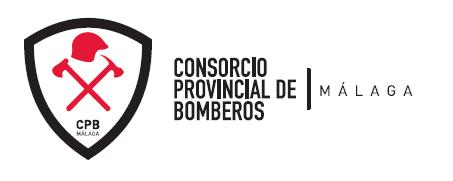 CURRÍCULUM PROCESO MANDOSCURRÍCULUM PROCESO MANDOSCURRÍCULUM PROCESO MANDOSNOMBREAPELLIDONº PROFESIONALEXPERIENCIA: (meses trabajados como bombero)SERVICIOFECHA INICIOFECHA INICIOCURSOS Y SEMINARIOS: PRESENCIALCURSONº DE HORASNº DE HORASSEMIPRESENCIALCURSONº DE HORASNº DE HORASTITULACIÓN SUPERIOR A LA REQUERIDA: TÍTULO